ПРАКТИЧНЕ ЗАНЯТТЯ № 53-54(15.05.2021)Тема: Розділові знаки при звертанні. Виконання тренувальних вправ.Перевір себе 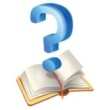 1. Відокремлений додаток УЖИТО в реченніА Хлопець стріляв швидко, хоча й неточно.Б О земле втрачена, явися бодай у зболеному сні.В Край шляху, у долинці, догорає вогнище.Г А там, надворі, іде дощ, готується до виступу веселка.       Д За винятком баби Оришки, Чіпка нікого не любив.       2.  Потребує редагування речення       А Не покидайте землі, не залишивши на ній доброго сліду.       Б Повернувшись додому, Андрій цілком віддався своїй роботі.       В Згадуючи літні вечори, у моїй уяві постає сріблясто-синє море.       Г Пожадливо втягуючи в себе повітря, Семен подався додому.       Д Студенти мовчки стоять, милуючись зоряним небом.        3.  Поширене означення ТРЕБА відокремлювати комами в реченні        (розділові знаки пропущено)       А Наближається повний спеки і світла південь.       Б Хто це там оповитий в туман заховався за сиві каштани?       В Мечем і кров’ю писані кросворди ніхто уже повік не розгада.       Г Шумлять білим цвітом налиті сади навесні.       Д Раз добром нагріте серце вік не прохолоне.4. Одиничний дієприслівник ТРЕБА відокремлювати комами в реченні (розділові знаки пропущено)       А Бійці пересувались катакомбами згорбившись.      Б Одні сиділи на буреломі інші слухали стоячи.      В Із вирію летять курличучи ключі.      Г Попрацювавши мої друзі пішли грати у футбол.      Д Чорна качка тримається на воді розпластавшись.      5. Якщо на місці крапок уписати сполуку слів оздоблені інеєм, то       неускладненим стане речення      А … вражають красою дерева.      Б Вражають красою дерева … .      В Дерева … вражають красою.      Г Вражають красою … дерева.      Д Красою вражають дерева… .6. Установіть відповідність     Відокремлений член речення                     Обставина         Додаток   Означення                      ПрикладкаПриклад речення   Тема: Розділові знаки при звертанні.(15.05.2021)Пригадаймо!  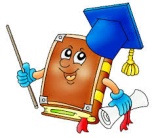      Звертання — це слово або сполучення слів, яке називає особу чи предмет, до яких звертається мовець. Найчастіше звертання виражаються іменником у формі кличного або називного відмінка: Меласю! Рідна! Зіронько моя! Не покидай мене! (І. Кочерга)     Звертання можуть бути непоширеними і поширеними. Непоширені — складаються з одного слова: Вийди, вийди, Іванку, заспівай нам веснянку! (Нар. творч.) Поширені — складаються з кількох слів: Малий синочку, ти склони себе, як билиночку. (С. Руданський)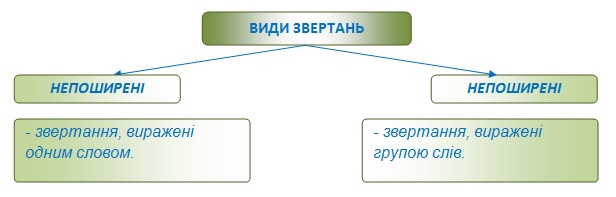      При звертаннях може стояти займенник, що виконує функцію логічного мосту між звертанням і реченням (займенники ти, Ви). Займенник Ви вживається при звертанні до одного співрозмовника, якщо він незнайомий, малознайомий, старший за віком та посадою. Займенник ти виражає близькі стосунки між людьми. Він передає повагу, що виникає на основі дружби, товариських відносин, вживається у спілкуванні між членами родини, товаришами по навчанню, при звертанні до рівної або молодшої за віком чи посадою людини.     Звертання до співрозмовника — найяскравіший і часто вживаний етикетний знак, який може бути офіційним, загальним та індивідуальним.     За допомогою звертання ми можемо покликати людину, звернутися до неї з проханням, пропозицією тощо. До близьких нам людей звертаємося: Степане! Мамо! Братику! Донечко! До незнайомих людей: пані, пане, добродію, добродійко. Офіційне звертання передбачає такі форми, як: пане міністре, пані Світлано, добродію Андрій.РОЗДІЛОВІ ЗНАКИ ПРИ ЗВЕРТАННЯХ     Звертання на письмі виділяють комами або знаком оклику (залежно від інтонації) на початку речення і комами з двох боків у середині речення. Якщо звертання стоїть наприкінці речення, то кому ставлять перед ним: Дивна людино! Я ж маю крила. (Л. Костенко) Цвіте азалія, мій друже Ушаков, у мене на вікні, в кінці старого року. (М. Рильський) Зіроньки ясні небо покрили, вийди, дівчино, серденько миле. (Нар. творч.)     Вигуки відділяють від звертання комами: Гей, юнаки, гей, молодість світу, доля планети у ваших руках. (І. Нехода) Якщо перед звертанням стоять вигуки о, ой, які виконують роль підсилювальної частки, то кому після них не ставлять: О краю мій, тужу я за тобою! (М. Рильський)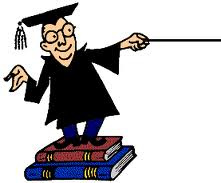    Зауважте!!!      У складі поширеного звертання займенники ти, ви комами не виділяють: Моя ти доле молодая, не покидай мене. (Т. Шевченко)     Звертання, з’єднані сполучниками і, й, та, комою не розділяють: Прокиньтеся, байдужі й сонні, зірвіть душі живої згар... (Д. Павличко)    Звертання виділяють комами разом зі словами, що належать до них: І тебе загнали, мій друже єдиний, мій Якове добрий! Не за Україну, а за її ката довелось пролить кров добру, не чорну. (Т. Шевченко)  Формування практичних умінь і навичок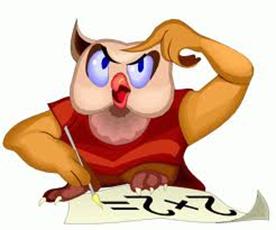 Завдання 1. Запишіть речення. Поясніть розділові знаки. Привіт тобі, Сонце! Привіт тобі, Воле, від серця мого і народу! (О. Олесь) Не все тобі видно, мій брате і друже. Заглянь мені в очі, заглянь мені в душу! (П. Перебийніс) Ні, не сумуй, поете безталанний, що ти малий, поміж людьми незнаний! Майте ж прапором, надії! Знов озвись, оживши, сміх! (Б. Грінченко) Сміло, поете, підходь й людство громами буди! (А. Казка) Надіє, не гасни, ще трохи в душі побрини. (Л. Забашта) Встаньмо, люди! Згуртуймось! Не вічність же спати! Шпигуна покараєм, позбудемось ката! (В. Раєвський)Завдання 2. Використовуючи формули мовного етикету,шановний,вельмишановний,любий,дорогий,поважний,коханий,складіть речення так, щоб звертання були на початку, в середині та в кінці речення. Визначте вид звертань за будовою.Завдання 3. Спишіть речення. Подані в дужках слова поставте у форму кличного відмінка. Поясніть уживання розділових знаків.Жди, (гриб), може, й тебе хто здибле. Дайте, (тіточка), води, бо так їсти хочеться, що переночувати ніде. (Гриць, Гриць), молотити! Гриць не здужає робити. Ой і зійди, зійди ти, (зіронька вечірняя), ой вийди, вийди, вийди, (дівчинонька моя вірная). З Богом, (Парася), як тебе люди хотять. Заходьте, (три), я корову подою! Терпи, (козак), отаманом будеш. (Нар. творч.)Тема: Виконання тренувальних вправ.(15.05.2021)Формування практичних умінь і навичокВправа 1. Перепишіть речення. Визначте відокремлені члени речення. Поясніть пунктуацію при них.1. Життя, молоде і зелене, шумить і бушує кругом. 2. Я поглядом, повним любові й тепла, на крихітку рідну дивився (В. Сосюра). 3. Дмитрик, восьмилітній хлопчик, вискочив з буйної низенької хати (М. Коцюбинський). 4. Зять, Віктор, працює товарознавцем на складі госптоварів  (Ю. Мушкетик). 5. Ніхто про це не знав, окрім купки вірних козаків (Марко Вовчок). 6. Він захитався і, нічого перед собою не бачачи, кинувся товаришеві на допомогу. 7. Над комишами ще нижче, ніж учора, спускалось олив’яне небо (М. Коцюбинський).Вправа 2. Випишіть відокремлені другорядні члени речення (І — означення, ІІ — прикладка, ІІІ — обставина, ІV — додаток).І. 1. Уже й вечір, тихий та гожий, спадав на землю (О. Ільченко). 2. Над головами простиралося небо, повне загадкових світів  (П. Панч). 3. Стомлений, я заснув, але швидко прокинувся від холоду (І. Багмут). 4. Зовні спокійний, Петро жив усі ці місяці якоюсь внутрішньою тривогою (Н. Рибак). 5. Село, зачароване зоряним небом, синіє розкиданими хатками  (М. Стельмах). 6. Невгамовна, з широко відкритими на світ очима, Олеся ще з п’ятого класу захоплювалась дослідами над рослинами (О. Донченко).ІІ. 1. Марко, юнга з шхуни «Колумб», ходив сьогодні додому на маяк, де його батько працював (М. Трублаїні). 2. Дочки — Ольга і Олена — визбирували на городі картоплю (В. Козаченко). 3. Вальдшнеп, або лісовий кулик, — благородна птиця темно-рудуватого кольору, з довгим дзьобом і довгими ногами (О. Вишня). 4. Деякі риби, як, наприклад, корюшка, в’ють під водою гнізда і відкладають туди ікру. 5. Він розхвилювався, і голос його щирим відгуком забринів у селянських серцях, особливо в серцях молоді (М. Стельмах).ІІІ. 1. А пісня, наростаючи, пливла над берегом. 2. Раділи люди встаючи. 3. Посланця стального ми до зір послали, першими почавши в безкінечність шлях (В. Сосюра). 3. Все меншим став корабель, а згодом, з’єднавшись із голубим обрієм, він немовби потонув у ньому, і тільки білі вітрила ще довго маячили, нагадуючи весінню хмаринку. 4. Поважно, з острахом, наче до першої сповіді, приступив Семен до граматики (М. Коцюбинський). 5. Сюди, на берег Дніпра, і прийшла гуляти молодь (О. Копиленко).ІV. 1. Ягід навколо, особливо дикої малини, була сила-силенна (О. Донченко). 2. А я не знаю нічого ніжнішого, окрім берези (Леся Українка). 3. На його дворі, замість похилої хатини, стояв веселий будинок (Панас Мирний).Вправа 3. Трансформуйте речення так, щоб вони були ускладнені відокремленими членами.Наше життя – це своєрідний храм…Хто ж … повинен подбати про мою чисту совість і чисті руки?Непорушно стоять дерева…Вправа 4. Поставте у кличній форміМарія Степанівна,Сергій Петрович,Ігор,Олег,козак,друг. Вправа 5. Перепишіть речення, розставляючи потрібні розділові знаки. Знайдіть звертання і підмети.Грай моя пісне як  вітер сей грає.Слово моя ти єдиная зброя ми не повинні загинуть обоє.І тут можна помилитись Марійко у своїх здібностях.Галю Риба вже прокинулась.Спи дитинко сном міцним.Де ти фантазіє там радощі й весна.Через тумани лихі, через велике горе ти світиш мені моя зоре.ПунктограмаПриклади..., зв, ...Дзвени, моя радісна ліро, хай звуків лунає прибій. (В. Сосюра)Зв!...Ой вінку мій, вінку, хрещатий барвінку! А я тебе плела вчора до вечора. (Нар. творч.)Зв,...Україно, ти для мене диво! (В. Симоненко)..., зв.Посивів, Дніпре мій. (П. Тичина)…, зв! (?)Де ти в світі погибаєш, сину мій єдиний? (Т. Шевченко)